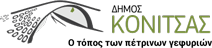 					Κόνιτσα 14/06/2023ΡΥΘΜΙΣΗ ΟΦΕΙΛΩΝ Ο Δήμος Κόνιτσας στο πλαίσιο του Ν.5036/23 (ΦΕΚ77/28.03.2023 τεύχος Α΄) «Πλαίσιο ρύθμισης οφειλών και άλλες φορολογικές και τελωνειακές ρυθμίσεις, προστασία των συντάξεων από τον πληθωρισμό και άλλες διατάξεις για τη στήριξη της κοινωνίας και της επιχειρηματικότητας», ΑΝΑΚΟΙΝΩΝΕΙΑ. Τη δυνατότητα ρύθμισης οφειλών προς το Δήμο που κατέστησαν ληξιπρόθεσμες μετά την 1η.11.2021 και έως την 1η.2.2023 σε 36 ή 72 δόσεις.  -Οι αιτήσεις υποβάλλονται έως 30.06.2023. -Οι αιτήσεις υποβάλλονται ηλεκτρονικά στο mail του Δήμου Κόνιτσας  gramatia@konitsa.gr -Κάθε δόση πλην της τελευταίας δεν μπορεί να είναι μικρότερη των τριάντα (30) ευρώ. ΠΡΟΫΠΟΘΕΣΕΙΣ 1. Ο οφειλέτης να μην είχε ληξιπρόθεσμες οφειλές ή αρρύθμιστες ληξιπρόθεσμες οφειλές στις ταμειακές υπηρεσίες του δήμων την 1η.11.2021. Αν ο οφειλέτης έχει λοιπές αρρύθμιστες ληξιπρόθεσμες οφειλές που δεν έχει εντάξει σε άλλη ενήμερη  ρύθμιση δόσεων τμηματικής καταβολής, υποχρεούται εντός μηνός από την επικύρωση της ένταξης,  να τις ρυθμίσει με την πάγια ρύθμιση των είκοσι τεσσάρων (24) ή σαράντα οκτώ (48) δόσεων κατά περίπτωση 2. Να έχει καταβάλει όλες τις μηνιαίες δόσεις των ρυθμίσεων των εκατό (100) δόσεων, έως την ημερομηνία υπαγωγής στη νέα ρύθμιση 3. Ο οφειλέτης να έχει υποβάλλει όλες τις δηλώσεις εισοδήματος για την τελευταία πενταετία μέχρι την 31η.12.2022 4. Ο οφειλέτης κατά τον χρόνο υπαγωγής στη ρύθμιση να μην έχει καταδικαστεί αμετάκλητα για φοροδιαφυγή ή λαθρεμπορία Σημείωση: Μπορούν να ενταχθούν στη νέα ρύθμιση των τριάντα έξι (36) ή εβδομήντα δύο (72) δόσεων και οφειλές που έχουν καταστεί ληξιπρόθεσμες μετά την 1η.11.2021 και είναι ενταγμένες σε εξυπηρετούμενες κατά την 1η.2.2023 πάγιες ρυθμίσεις Β. Τη δυνατότητα αναβίωσης των ρυθμίσεωντων άρθρων 110 έως και 117 του ν. 4611/2019 (Α 73) και των άρθρων 165 έως και 172 του ν. 4764/2020 (Α' 256) που απωλέσθηκαν ή κατέστησαν μη εξυπηρετούμενες έως την 1η.2.2023. -Οι αιτήσεις υποβάλλονται έως 30.06.2023. -Οι αιτήσεις υποβάλλονται ηλεκτρονικά στο mail του Δήμου Κόνιτσας gramatia@konitsa.grΠΡΟΫΠΟΘΕΣΕΙΣ 1. Πληρωμή δύο (2) δόσεων έως την 31η.7.2023, δηλαδή της τρέχουσας δόσης και μίας επιπλέον που αποσβένει παλαιές υποχρεώσεις με σειρά παλαιότητας. 2. Πάγια ρύθμιση λοιπών αρρύθμιστων ληξιπρόθεσμων οφειλών σε είκοσι τέσσερις (24) ή σαράντα οκτώ (48) δόσεις κατά περίπτωση εντός μηνός από την επικύρωση της αναβίωσης. Για περισσότερες πληροφορίες μπορείτε να απευθύνεστε στο αρμόδιο γραφείο του Δήμου στο τηλ. 2655360308 και 2655360335. Ο ΔήμαρχοςΕξάρχου Νικόλαος